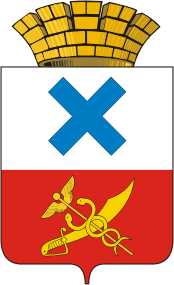 ПОСТАНОВЛЕНИЕ администрации Муниципального образованиягород Ирбитот  21 января 2020 года  № 47- ПАг. ИрбитО внесении изменений в постановление администрации Муниципального образования город Ирбит от 12.11.2018 № 1972-ПА «О создании технической комиссии по определению возможности подключения к сетям инженерно-технического обеспечения на территории Муниципального образования город Ирбит» В связи с актуализацией состава комиссии, в соответствии с постановлением Правительства Российской Федерации от 13.02.2006 № 83 «Об утверждении Правил определения и предоставления технических условий подключения объекта капитального строительства к сетям инженерно-технического обеспечения и Правил подключения объекта капитального строительства к сетям инженерно-технического обеспечения», в целях реализации мероприятий «Дорожной карты» по внедрению целевой модели «Подключение к системам теплоснабжения, подключение (технологического присоединения) к централизованным системам водоснабжения и водоотведения», утвержденной в соответствии с распоряжением Правительства Российской Федерации от 31.01.2017 № 147-р «О целевых моделях упрощения процедур ведения бизнеса и повышения инвестиционной привлекательности субъектов Российской Федерации» и в соответствии с постановлением Правительства Свердловской области от 08.06.2017 № 413-ПП «О внедрении на территории Свердловской области целевых моделей упрощения процедур ведения бизнеса и повышения инвестиционной привлекательности субъектов Российской Федерации»,   руководствуясь статьей 30 Устава Муниципального образования  город Ирбит, администрация  Муниципального образования город ИрбитПОСТАНОВЛЯЕТ:        1. Внести изменения в постановление администрации Муниципального образования город Ирбит от 12.11.2018 № 1972-ПА «О создании технической комиссии по определению возможности подключения к сетям инженерно-технического обеспечения на территории Муниципального образования город Ирбит»: приложение № 1 к постановлению администрации Муниципального образования город Ирбит от 12.11.2018 № 1972-ПА изложить в новой редакции (прилагается).2.  Начальнику отдела организационной работы  и документообеспечения администрации Муниципального образования город Ирбит И.В. Панкрашкиной разместить настоящее постановление на официальном сайте Муниципального образования город Ирбит в сети «Интернет».3. Контроль за исполнением настоящего постановления возложить на первого заместителя главы администрации Муниципального образования город Ирбит  С.С. Лобанова.Глава Муниципальногообразования  город Ирбит      				   		         Н.В. ЮдинПриложение 1 к постановлению администрации Муниципального образования город Ирбит от «21» января 2020г.  № 47-ПАСоставтехнической комиссии по определению возможности подключения (технологического присоединения) к сетям инженерно-технического обеспечения (тепло-, водоснабжения и водоотведения) на территории Муниципального образования город ИрбитПредседатель комиссии:Лобанов Сергей Семенович Заместитель председателя комиссии:Первый заместитель главы администрации Муниципального образования город ИрбитСивков Сергей АлександровичЗаместитель главы администрации Муниципального образования город Ирбит Секретарь комиссии:Чусовитина Елена ВитальевнаЧлены комиссии:Бедрин Андрей АлександровичБерсенев Владимир АлександровичВасильев Станислав СергеевичЗаложук Марина АлександровнаКоростелева Светлана ВладиславовнаНеустроев Леонид АнатольевичВедущий специалист отдела городского хозяйства администрации Муниципального образования город ИрбитРуководитель филиала акционерного общества «Регионгаз-Инвест» в городе Ирбит                  (по согласованию)Директор муниципального унитарного предприятия Муниципального образования город Ирбит «Городские тепловые сети»Директор муниципального унитарного предприятия Муниципального образования город Ирбит «Водоканал-сервис»Начальник отдела архитектуры и градостроительства администрации Муниципального образования город Ирбит Начальник отдела городского хозяйства администрации Муниципального образования город Ирбит Технический директор общества с ограниченной ответственностью «Водоканал-Ирбит»(по согласованию)Осовская Анна СергеевнаЗаявительВременно исполняющий обязанности начальника отдела имущественных и земельных отношений администрации Муниципального образования город Ирбитпо согласованию